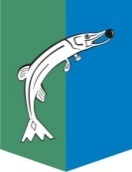 АДМИНИСТРАЦИЯСЕЛЬСКОГО ПОСЕЛЕНИЯ НИЖНЕСОРТЫМСКИЙСургутского районаХанты – Мансийского автономного округа - ЮгрыПОСТАНОВЛЕНИЕ«02» ноября 2020 года                       			                                  № 382 п. НижнесортымскийО внесении изменения в постановлениеадминистрации сельского поселенияНижнесортымский от 05.06.2017 № 184В соответствии со статьёй 39 Федерального закона от 05.04.2013 № 44-ФЗ «О контрактной системе в сфере закупок товаров, работ, услуг для обеспечения государственных и муниципальных нужд»:1. Внести изменение в постановление администрации сельского поселения Нижнесортымский от 05.06.2017 № 184 «Об утверждении состава единой комиссии по осуществлению закупок товаров, работ, услуг для обеспечения муниципальных нужд муниципального образования сельское поселение Нижнесортымский», изложив пункт 1 в новой редакции:«1. Утвердить состав единой комиссии по осуществлению закупок товаров, работ, услуг для обеспечения муниципальных нужд муниципального образования сельское поселение Нижнесортымский в следующем составе:2. Настоящее постановление вступает в силу с момента подписания и распространяется на правоотношения, возникшие с 28.08.2020 года.Глава поселения		                                                                      	П.В. РымаревМилютина Любовь Александровна- заместитель главы сельского поселения Нижнесортымский, председатель единой комиссииШатковская Наталья Александровна- ведущий специалист администрации сельского поселения Нижнесортымский, секретарь единой комиссииФедичкин Олег Николаевич- начальник службы жилищно-коммунального хозяйства и внешнего благоустройства поселения администрации сельского поселения Нижнесортымский;Гуляева Оксана Петровна- начальник службы документационного обеспечения администрации сельского поселения НижнесортымскийПавлова Людмила Сергеевна- начальник финансово-экономического отдела – главный бухгалтер администрации сельского поселения Нижнесортымский»